MUNICIPALIDAD DE MONTES DE ORO 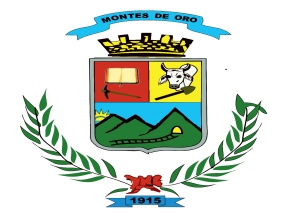 DEPARTAMENTO DE ACUEDUCTOTEL: 2639-90-20; Ext: 117acueducto.montesdeoro@gmail.comFORMULARIO PARA LA DISPONIBILIDAD DE AGUA POTABLE (VIVIENDA)FECHA: ___________________DATOS DEL DUEÑO REGISTRAL DE LA PROPIEDAD:               NOMBRE O RAZÓN SOCIAL                                                 CÉDULA FÍSICA O JURÍDICA    __________________________________                       _______________________________                                FIRMA                                                                               TELÉFONO(S)    __________________________________                        ______________________________DIRECCIÓN EXACTA: _________________________________________________________________________________________________________________________________________DATOS DE LA PROPIEDAD:REQUISITOS PARA LA DISPONIBILIDAD DEL SERVICIO DE RECOLECCIÓN DE BASURACopia del Plano Catastrado de la propiedad con su respectivo visado Municipal.Certificación de Impuestos Municipales al día.Informe Registral.Presentar cédula de identidad.Timbre Municipal (500 colones).Uso exclusivo de la Municipalidad de Montes de OroFECHA: ___________________________                  N° PLANO __________________________ENTREGA: _________________________FUNCIONARIO QUE RECIBE: ______________________________________________________# FINCA# PLANO